ПАМЯТКА  для родителей«Не оставляйте детей без присмотра»федеральные документырегиональные документымуниципальные документыдокументы образовательной организацииПоложение о порядке установления и размере выплат компенсационного характера в дошкольной организацииПоложение о комиссии по урегулированию споровПоложение о порядке и условиях распределения стимулирующей части фонда оплаты труда в дошкольной организацииПоложение о Совете педагоговУстав образовательной организацииПоложение об управляющем советеПлан повышения квалификации педагоговПерспективный план повышения квалификацииКоллективный договорПравила трудового распорядкаУстав образовательной организацииКоллективный договорПравила внутреннего трудового распорядкаПаспорт готовности дошкольной организации к 2014 - 2015 учебному годуИСПОЛЬЗУЙТЕ ИГРЫ        Обучая ребенка приемам безопасности, используйте повторение и репетиции. Одна из форм – это ролевые игры типа «Что, если … », рекомендуемые экспертами по детской безопасности.«Что ты будешь делать, если незнакомец остановит тебя и предложит конфету? »,«Что ты будешь делать, если кто-нибудь подойдет к входной двери и попросит впустить его, чтобы позвонить по телефону? »,«Что сделаешь, если старшеклассники потребуют у тебя денег? »,«Как ты будешь действовать, если мы потерям друг друга на улице? ».        Подобные игры имитируют реальные ситуации, поэтому он должен проиграть все свои действия и с вашей помощью выбрать правильные. После этого у него будет меньше шансов быть захваченным врасплох.        Обучение придаст детям смелости и уверенности, в то время как просто беседы и описание ужасных случаев, происшедших с другими детьми, способны лишь напугать их.        Не стоит забывать про устные инструкции- они тоже необходимы, потому что вряд ли сможете проиграть дома такие ситуации, как нападение хулиганов или попытка ограбления.        Будьте конкретны при обучении, старайтесь включить в него побольше реальных ситуацийНЕ ТЕРЯЙТЕ КОНТАКТА        Чем теснее общение между вами и вашими детьми, тем менее вероятно соприкосновение их с преступным миром. Вы должны знать, где ваши дети находятся в данный момент и куда собираются пойти.        Для этого, может быть, поначалу придется прибегнуть к наблюдению за детьми, по крайней мере до тех пор, пока вы не убедитесь, что они достаточно выросли для того, чтобы выходить на улицу самостоятельно. Нельзя оставлять детей без присмотра.        Дети никогда всего не расскажут, но они должны быть уверены, что вам можно доверить самое сокровенное, если в этом возникнет необходимость. Беседуйте с детьми обо всем, и не важно, если это будут сущие пустяки, главное – общение друг с другом.        Даже простое общение создаст у ребенка уровень доверия к вам, о котором раньше вы не могли и мечтать. Вы узнаете гораздо больше о происходящем с вашими детьми и сможете заранее уловить появление каких-либо тревожных признаков: например, если ребенок вступает на преступный путь.        Позвольте детям иметь собственное, отличное от вашего мнение. Старайтесь быть такими родителями, которых дети смогут спросить всегда и обо всем.ОБУЧАЙТЕ МЕРАМ ПРЕДОСТОРОЖНОСТИ        Родители не имеют возможности постоянно проводить время с детьми. Дети находятся дома одни и часто предоставлены самим себе.        Навыки, которые дети могут усвоить благодаря вам, могут сохраниться на всю жизнь. Сегодня эти навыки им необходимы так же, как и умение пользоваться туалетом, одеваться, завязывать шнурки.        Обучать детей надо на собственном положительном примере. Видя, какие мере предосторожности вы предпринимаете, дети схватывают, запоминают их и затем начинают применять самостоятельно.        Например, если они замечают, что вы никогда не забываете закрыть машину, то с очень большой вероятностью можно утверждать, что они будут поступать именно так же, когда станут взрослыми.        Предоставьте детям возможность самим во всем попрактиковаться, как только они достаточно подрастут. Позвольте им самостоятельно закрывать окна и двери, выключать свет в коридоре.        Не надо делать все за них, в противном случае упомянутые действия никогда не войдут у них в привычку или, что еще хуже, они будут выполнять их без должной тщательности, рассчитывая на то, что кто-то все равно это сделает.         Наглядно продемонстрируйте то, чему вы хотите научить ребенка.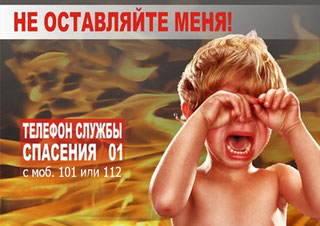 УК РФ Статья 125. Оставление в опасностиЗаведомое оставление без помощи лица, находящегося в опасном для жизни или здоровья состоянии и лишенного возможности принять меры к самосохранению по малолетству, старости, болезни или вследствие своей беспомощности, в случаях, если виновный имел возможность оказать помощь этому лицу и был обязан иметь о нем заботу либо сам поставил его в опасное для жизни или здоровья состояние, -наказывается штрафом в размере до восьмидесяти тысяч рублей или в размере заработной платы или иного дохода осужденного за период до шести месяцев, либо обязательными работами на срок до трехсот шестидесяти часов, либо исправительными работами на срок до одного года, либо принудительными работами на срок до одного года, либо арестом на срок до трех месяцев, либо лишением свободы на срок до одного года.УВАЖАЕМЫЕ РОДИТЕЛИ!ПОМНИТЕ ЭТИ ПРАВИЛА:Не оставляйте детей дома одних!Если все-таки оставили, то на видном месте напишите номера телефонов, по которым ребенок может быстро связаться (ваша работа, мобильный, милиция, скорая помощь, пожарная охрана, соседи).Проверьте, не оставили ли вы включенной воду или газ, выключили ли электронагревательные приборы.Закройте окна и тщательно заприте входную дверь.Уходя в вечернее время, не забудьте включить свет в комнатах, это отпугнет злоумышленников, и вашему ребенку не будет страшно одному.Не оставляйте детей одних, если в доме топится печь, включены электронагревательные приборы, работает газовая плита.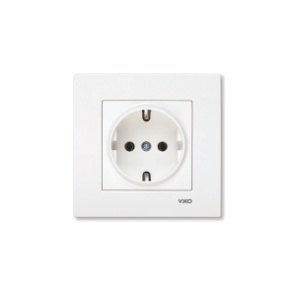 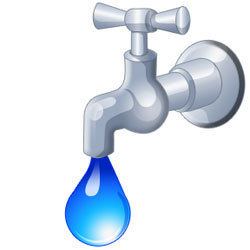 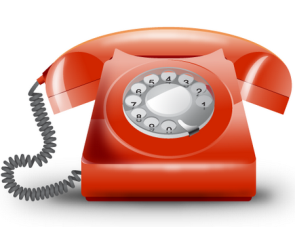 Постоянно повторяйте с ребенком правила поведения, устраивайте маленькие экзамены, разбирайте ошибки.Сами неукоснительно выполняйте правила безопасности, Будьте примером.Выучите с ребенком, как его зовут, и как зовут его родителей, а так же домашний адрес и телефон.Уберите все предметы, которыми он может пораниться. Не оставляйте спички, зажигалки в доступном для детей месте!Не разрешайте детям гулять в темное время суток далеко от дома!Не разрешайте им самостоятельно пользоваться газовой плитой, печью, включать электроприборы, в том числе электрическую гирлянду!Рассказывайте детям о пожаробезопасном поведении: будьте примером во всех ситуациях, связанных с соблюдением правил пожарной безопасности!Организуйте ребенку интересный досуг!При обнаружении пожара или признака горения (Задымления, повышенной температуры, запаха гари и т.п.) ребенок любого возраста должен немедленно покинуть помещение и сообщить о пожаре взрослым или в пожарную охрану.Никогда не поручайте детям покупать спички, сигареты, зажигалки. Шалость детей не редко не только приводит к пожарам, но и к трагическим последствиям.Дорогие родители, помните, что Ваш ребенок не всегда может правильно оценить ситуацию, поэтому лучше, если он будет выполнять поручения под бдительным контролем с вашей стороны!Напоминаем основные правила безопасности при эксплуатации электроприборов:Не оставляйте включенными электроприборы без присмотра;Электрические нагревательные приборы не оставляйте вблизи штор, мебели;Не пользуйтесь неисправными розетками, вилками, выключателями.Не перегружайте электросеть, одновременно включая несколько мощных электроприборов.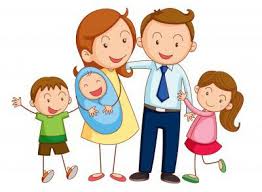 